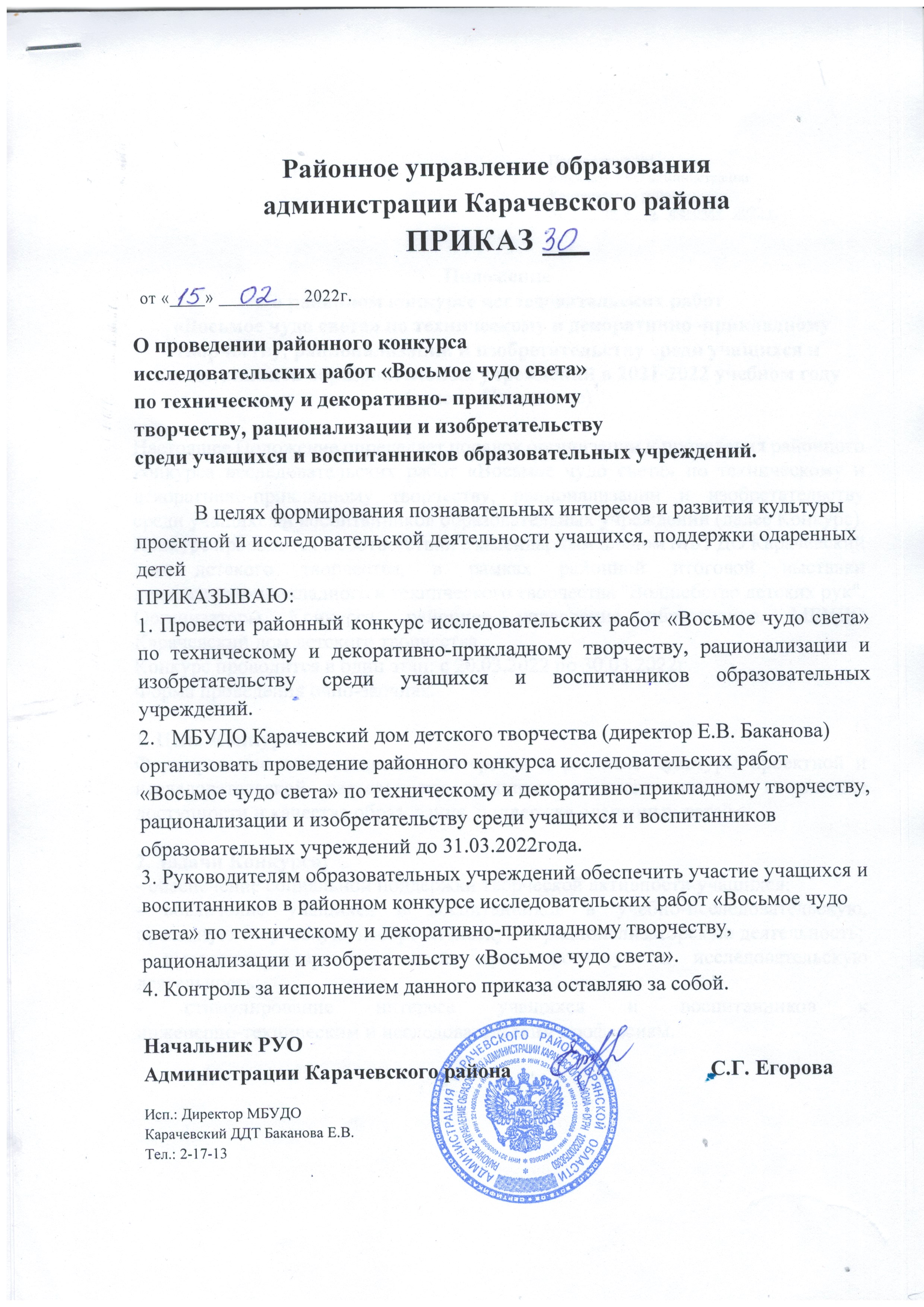 Приложение №1 к приказу РУО администрации                                                                     Карачевского района №   30   от «15»  февраля  2022 г.Положениео районном конкурсе исследовательских работ «Восьмое чудо света» по техническому и декоративно–прикладному творчеству, рационализации и изобретательству среди учащихся и воспитанников образовательных учреждений в 2021-2022 учебном году(далее – Положение)Настоящее Положение определяет порядок организации и проведения районного конкурса исследовательских работ «Восьмое чудо света» по техническому и декоративно-прикладному творчеству, рационализации и изобретательству среди учащихся и воспитанников образовательных учреждений (далее Конкурс). Конкурс проводится в соответствии с календарным планом МБУДО Карачевский дом детского творчества, в рамках районной итоговой выставки декоративно-прикладного и технического творчества "Волшебство детских рук".Организаторы Конкурса: районное управление образования, МБУДО Карачевский дом детского творчества.Конкурс проводится в один этап: с 20.03.2022 по 30.03.2022г. Форма проведения очно-заочная.1. Цель Конкурса:Формирование познавательных интересов и развитие культуры проектной и исследовательской деятельности учащихся и воспитанников, повышение доступности и качества образования, поддержка одаренных детей.2. Задачи Конкурса:- обеспечение социальной поддержки творческой активности учащихся;- вовлечение учащихся и воспитанников в учебно-исследовательскую, проектную творческую, изобретательскую и рационализаторскую деятельность;- выявление одаренных детей через проектную и исследовательскую деятельность;- стимулирование интереса учащихся и воспитанников к инженерно-техническим и исследовательским профессиям.3. Номинации Конкурса- исследовательские работы по техническому конструированию (разработка устройств электронной техники и робототехники с оригинальными схемотехническими и конструктивными решениями; разработки приспособлений; оригинальные разработки приборов бытовой техники, макеты и действующие модели спортивно-технической направленности и т. п.)- рационализация (рационализаторские предложения, внедренные или предлагаемые для внедрения в конкретные процессы учебно-образовательной, учебно-производственной, производственной, общественно-полезной и т.д. деятельности)- информационные технологии (компьютерные программы, связь, мобильные приложения, цифровое производство, оборудование и технологии, веб сайты и сервисы, интернет вещей)-энергосберегающие технологии (оборудование и технологии для строительства и ЖКХ, повышение энергоэффективности, «умный дом», альтернативные источники энергии)- графический дизайн (макет и разработка буклета, визиток, афиш, социальный плакат)-декоративно-прикладное творчество (народные промыслы Брянщины, России, народов мира, прикладные проекты)- исследовательские работы (история родного края, города, села, семьи и др.)-творческие проекты (проекты в виде сценария, фильма, программы праздника, игры, репортажа, альманаха, альбома, web-сайта и т. д.4. Участники КонкурсаВ конкурсе принимают участие учащиеся и воспитанники общеобразовательных учреждений, учреждений дошкольного и дополнительного образования детей Карачевского района в возрасте от 5 до 18 лет. Работы оцениваются по четырем возрастным категориям:5-7 лет (дошкольники); 8-10 лет; 11-13 лет; 14-18 лет. На Конкурс представляются как индивидуальные работы, так и в соавторстве (не более 3-х авторов). 5. Организация и проведение КонкурсаИсследовательские работы и творческие проекты направляются в МБУДО Карачевский ДДТ по адресу: 242500, г.Карачев, ул. Федюнинского, д.2, тел. 2-17-13 до 20 марта 2022 года. Организацию и проведение Конкурса осуществляет районный оргкомитет (Приложение № 2).Финансовое обеспечение Конкурса осуществляется его организаторами.6. Требования к оформлению сопроводительной документацииРаботы учащихся и воспитанников обязательно сопровождаются анкетой-заявкой участника (Приложение № 1 к Положению) и заявлением-согласием (Приложение №2 к Положению)При оформлении исследовательских работ необходимо руководствоваться рекомендациями (Приложение № 3 к Положению). На заочный Конкурс готовые изделия и макеты не представляются, а принимаются их фотоснимки в приложении к работе. 7. Подведение итогов Конкурса и награждение победителей Экспертную оценку представленных работ осуществляет жюри, которое создается решением оргкомитета. Жюри может вносить изменения в Положение и привлекать экспертов для оценивания работ.Количество призовых мест в каждой номинации определяется решением жюри.Победители и призёры Конкурса награждаются грамотами районного управления образования администрации Карачевского района.Информация о проведении и итогах Конкурса размещается на сайте http://karachevddt.ru.                                                 Приложение № 2к приказу РУО администрации Карачевского района № 30  от «15»  февраля 2022 г.Состав оргкомитетапо проведению районного конкурса исследовательских работ «Восьмое чудо света» по техническому и декоративно-прикладному творчеству, рационализации и изобретательству среди учащихся и воспитанников образовательных учреждений в 2020-2021 учебном году Председатель:- Павлова Н.А. – начальник отдела общего и дополнительного образования РУО Администрации Карачевского района; Члены оргкомитета:- Баканова Е.В. – директор МБУДО Карачевский Дом детского творчества;- Анциферова Е.П. – заместитель директора МБУДО Карачевский дом детского творчества- Жукова Н.И. – педагог-организатор МБУДО Карачевский дом детского творчества;- Кармес Т.В. – педагог дополнительного образования МБУДО Карачевский дом детского творчества. Приложение № 1 к Положению о проведении районного конкурса исследовательских работ «Восьмое чудо света»по техническому и декоративно-прикладномутворчеству, рационализации и изобретательству среди учащихся и воспитанников образовательных учреждений в 2021-2022 учебном году                                   Анкета-заявка                                     участникарайонного Конкурса исследовательских работ «Восьмое чудо света»по техническому и декоративно-прикладному творчеству, рационализации и изобретательству среди учащихся и воспитанников образовательных учреждений.Название работы ___________________________________________________
__________________________________________________________________Номинация ________________________________________________
__________________________________________________________________
Ф.И.О. автора (полностью)_____________________________________________________________________________________________________________Дата и год рождения «______» ______________ _______ г. Образовательная организация ________________________________________Класс__________________________Название объединения обучающихся __________________________________Сведения о руководителе:Ф.И.О. (полностью) _________________________________________________Должность ________________________________________________________Наименование образовательной организации, её почтовый адрес, контактные телефоны, электронная почта ___________________________________________________________________________________________________________Подпись автора _________________________Подпись руководителя (если есть) _________________________Приложение № 2 к Положению о проведении районного конкурса исследовательских работ «Восьмое чудо света»по техническому и декоративно-прикладномутворчеству, рационализации и изобретательству среди учащихся и воспитанников образовательных учреждений в 2021-2022 учебном годуДиректору МБУДО         Карачевский ДДТ           Бакановой Е.В.Заявление – согласиеСубъекта на обработку персональных данных. Я, _____________________________________, паспорт номер ___________               (Ф.И.О.)выданный _____________________________________________________года, являясь законным представителем несовершеннолетнего, в соответствии с Федеральным законом от 27.07.2006 г. № 152- ФЗ «О персональных данных» даю согласие МБУДО Карачевский ДДТ расположенному по адресу: г.Карачев, ул, Федюнинского, дом 2, на обработку персональных данных моего/сына (дочери, подопечного) ____________________________________________________________________  (Ф.И.О. сына, дочери, подопечного) а именно: Ф.И.О., дату рождения, место учебы, класс контактные телефоны (домашний, мобильный), для обработки (внесение в электронную базу данных, использования в отчетных документах) в целях участия в районном конкурсе исследовательских работ «Восьмое чудо света» по техническому и декоративно–прикладному творчеству, среди учащихся образовательных организаций в 2021-2022 учебном году.   Я подтверждаю своё согласие на передачу наших персональных данных организаторам конкурса.   Передача наших персональных данных другим субъектам может осуществляться только с моего письменного согласия.   Я утверждаю, что ознакомлен с документами организации, устанавливающими порядок обработки персональных данных, а также с моими правами и обязанностями в этой области.   Согласие вступает в силу со дня его подписания и действует в течение неопределенного срока. Согласие может быть отозвано мною в любое время на основании моего письменного заявления.«___»__________ 20____ г.				                                                      (подпись)Приложение № 3 к Положению о проведении районного конкурса исследовательских работ «Восьмое чудо света»по техническому и декоративно-прикладномутворчеству среди обучающихся образовательных организаций в 2021-2022 учебном годуРекомендации по оформлению научно-исследовательской работыИсследовательский проект представляет собой самостоятельно проведенное исследование обучающегося, раскрывающее его знания и умение их применять для решения конкретных практических задач. Работа должна носить логически завершенный характер и демонстрировать способность обучающегося грамотно пользоваться специальной терминологией, ясно излагать свои мысли, аргументировать предложения.Оформление научно-исследовательских работ осуществляется по определенной структуре, которая является общепринятой.Требования к текстуОбъем работы – 15-18 страниц текста, оформленного в соответствии с требованиями.1. Работа выполняется на стандартных страницах белой бумаги формата А-4 (верхнее, нижнее поля – 2см, правое поле – 1,5 см; левое – 3см);2. Текст печатается обычным шрифтом Times New Roman (размер шрифта – 14 кегель). Заголовки – полужирным шрифтом Times New Roman (размер шрифта – 14 кегель);Интервал между строками – полуторный;Текст оформляется на одной стороне листа;5. Формулы вписываются черной пастой (тушью), либо выполняются на компьютере;6. Нумерация страниц начинается с титульного листа, которому присваивается номер 1, но на страницу он не ставится. Далее весь последующий объем работ, включая библиографический список и приложения, нумеруются по порядку до последней страницы;7. Работа и приложения скрепляются вместе с титульным листом (рекомендуются скоросшиватели и пластиковые файлы).Структура исследовательской работыТитульный листОглавлениеВведениеОсновная частьЗаключениеСписок литературыПриложения (карты, схемы, графики, диаграммы, рисунки, фото и т.д.)      Титульный листНа титульном листе указывается:Название конкурсаНоминацияТема работыФамилия, имя, отчество автора (полностью)Дата рожденияФамилия, имя, отчество педагога – руководителя (полностью)Учреждение (полное название, телефон)Год подачи работы на конкурс    ОглавлениеОглавление содержит разделы работы с указанием страниц.ВведениеВо введении кратко обосновывается актуальность выбранной темы, называются цель и задачи, построение теоретической картины (модели) проблемной ситуации, указывается предмет или объект исследования (эксперимента), дается характеристика работы, сообщается, в чем значимость или ценность полученных результатов, краткий обзор литературы, имеющейся по данной теме.      Основная частьВ этом разделе должно быть представлено основное содержание работы, а материал, полученный в ходе изучения различных источников информации точно соответствовать заявленной теме и полностью её раскрывать. В содержание основной части включается: построение гипотезы исследования (эксперимента); использование эмпирических (изучение литературы, наблюдение, опросы, интервью, изучение и обобщение опыта и т.д.); теоретических (анализ фактов, сравнение, сопоставление, классификация и т.д.) и других методов исследования; подробно дается методика и техника исследования, излагаются и обсуждаются полученные результаты. Все сокращения в тексте должны быть расшифрованы. Ссылки на авторов цитируемой литературы должны соответствовать номерам, под которыми они идут по списку литературы.       ЗаключениеФормулировка его требует краткости и лаконичности. В этом разделе должна содержаться информация о том, насколько удалось достичь поставленной цели, значимость выполненной работы, предложения по практическому использованию результатов, возможное дальнейшее продолжение работы.       Список используемой литературыИмеются в виду те источники информации, которые имеют прямое отношение к работе и использованы в ней. При этом в самом тексте работы должны быть обозначены номера источников информации, под которыми они находятся в списке литературы, и на которые ссылается автор. Эти номера в тексте работы заключаются в квадратные скобки, рядом через запятую указываются страницы, которые использовались как источник информации, например, [1, с.18]. В списке литературы эти квадратные скобки не ставятся. Оформляется список использованной литературы со всеми выходными данными. Он оформляется по алфавиту и имеет сквозную нумерацию арабскими цифрами. При составлении списка литературы необходимо ориентироваться на Государственный стандарт ГОСТ 7.1 – 2003 «Библиографическая запись. Библиографическое описание. Общие требования и правила составления».     ПриложениеВ приложении помещают вспомогательные или дополнительные материалы: таблицы, схемы, рисунки, графики, фотоснимки и т.д.Для иллюстраций могут быть отведены отдельные страницы. В этом случае они (иллюстрации) оформляются как приложения и выполняются на отдельных страницах. Не допускается увеличение формата иллюстраций, склейка иллюстраций буклетом. Нумерация приложений производится в правом верхнем углу арабскими цифрами без знака «№».    Критерии оценки исследовательской работы (проекта) Постановка цели и задач, обоснование актуальности выбранной темы для самого участника.Обоснованность выбора темы.Достаточность собственного материалаГлубина проработанности представленного материала Практическая значимость Обоснованность и значимость выводов, соответствие целям и задачамНаличие иллюстративного материала, выявляющие главные этапы и составляющие проведенного исследования или практической работы.Качество оформленияСоответствие требованиям к оформлению исследовательской работы, творческого проекта  